Publicado en Madrid el 28/01/2020 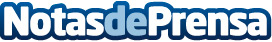 Atos ofrece la protección de la nube pública con el nuevo servicio CSPM impulsado por Palo Alto NetworksAtos, líder mundial en transformación digital, lanza un nuevo servicio de gestión de seguridad en la nube (CSPM), basado en la tecnología de nube de Palo Alto Networks Prisma™. Con este nuevo servicio gestionado multi-nube, Atos ayuda a los clientes a afrontar los retos que plantea la adopción de la nube pública al permitir una visibilidad, control y cumplimiento completos desde un único panel de gestiónDatos de contacto:Paula Espadas620 059 329Nota de prensa publicada en: https://www.notasdeprensa.es/atos-ofrece-la-proteccion-de-la-nube-publica Categorias: Internacional Nacional E-Commerce Ciberseguridad Digital http://www.notasdeprensa.es